Finans- och näringsutskottets betänkandeTemporära förändringar av studiestödetLandskapsregeringens lagförslag LF 16/2020-2021INNEHÅLLSammanfattning	1Landskapsregeringens förslag	1Utskottets förslag	1Ärendets behandling	1Utskottets förslag	1SammanfattningLandskapsregeringens förslagLandskapsregeringen föreslår en temporär ändring av landskapslagen om studiestöd.	Ändringen av studiestödsbestämmelserna medför att minimigränsen för att vara berättigad till studiestöd även för sommaren 2021 temporärt sänks från 13 veckor till 4 veckor.	Avsikten är att den föreslagna lagen ska träda i kraft den 1 juni 2021 och gälla temporärt till och med den 31 augusti 2021. Med tanke på att endast knappt tre månader återstår tills lagen föreslås träda i kraft önskar landskapsregeringen att behandlingen av lagen kan ske i brådskande ordning.Utskottets förslagUtskottet föreslår att lagen antas utan ändringar.Ärendets behandlingLagtinget har den 15 mars 2021 inbegärt finans- och näringsutskottets yttrande i ärendet. 	Utskottet har i ärendet hört ministern Annika Hambrudd och handläggningschefen Kerstin Sundman.	I ärendets avgörande behandling deltog ordföranden Jörgen Pettersson,  ledamöterna Nina Fellman, Lars Häggblom, Liz Mattsson, Jörgen Strand, Stephan Toivonen samt ersättaren Katrin Sjögren. Utskottets förslagMed hänvisning till det anförda föreslår utskottetatt lagtinget antar lagförslaget i oförändrad lydelse.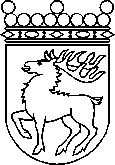 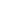 Ålands lagtingBETÄNKANDE nr 11/2020-2021BETÄNKANDE nr 11/2020-2021DatumFinans- och näringsutskottet2021-03-23Till Ålands lagtingTill Ålands lagtingTill Ålands lagtingTill Ålands lagtingTill Ålands lagtingMariehamn den 23 mars 2021Mariehamn den 23 mars 2021OrdförandeJörgen PetterssonSekreterareSten Eriksson